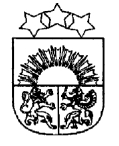 LATVIJAS  REPUBLIKA  KRĀSLAVAS  NOVADSKRĀSLAVAS  NOVADA  PAŠVALDĪBAReģ. Nr. 90001267487Rīgas iela 51, Krāslava, Krāslavas nov., LV-5601. Tālrunis +371 65624383, fakss +371 65681772e-pasts: dome@kraslava.lvKrāslavāPAŠVALDĪBAS DOMES ĀRKĀRTAS SĒDES PROTOKOLS2021.gada 8.septembrī								Nr.7Krāslavā, Rīgas ielā 26Sēde sasaukta plkst. 12.30Sēdi atklāj plkst. 12.30Sēdi vada – novada pašvaldības domes priekšsēdētājs Gunārs UpenieksSēdi protokolē – lietvedības speciāliste Gunta MiglānePiedalāsDeputāti: Antons Ļaksa, Aleksandrs Savickis, Viktors Stikuts, Aivars Trūlis, Jānis Tukāns, Gunārs Upenieks, Janīna Vanaga, Ēriks Zaikovskis, Dmitrijs Zalbovičs.NepiedalāsDeputāti: Raitis Azins, Aivars Bačkurs, Aleksandrs Jevtušoks, Viktorija Lene, Ivars Plivčs, Armands PudniksPašvaldības administrācijas darbinieki:V.Aišpurs, izpilddirektora 1.vietnieks;I.Vorslova, ekonomiste;A.Gekišs, būvinženieris;K.Pauniņš, IT lietotāju atbalsta speciālistsBalso par darba kārtību.Vārdiskais balsojums:par –  A.Ļaksa, A.Savickis, V.Stikuts, A.Trūlis, J.Tukāns, G.Upenieks, J.Vanaga, Ē.Zaikovskis, D.Zalbovičspret - navatturas – navAtklāti balsojot, par – 9, pret – nav, atturas – nav, Krāslavas novada pašvaldības dome nolemj:	Apstiprināt ārkārtas domes sēdes darba kārtību.                                                       Darba kārtība:Par aizņēmumu  prioritārā projekta “Krāslavas novada pašvaldības iestādes “Sociālais dienests” ēkas pārbūve” realizācijaiPar bieži sastopamo derīgo izrakteņu ieguves atļaujuPar Dagdas pilsētas pirmsskolas izglītības iestādes “Saulīte” vadītājas atbrīvošanu no amata1.§Par aizņēmumu prioritārā projekta “Krāslavas novada pašvaldības iestādes “Sociālais dienests” ēkas pārbūve” realizācijaiZiņo: I.VorslovaVārdiskais balsojums:par –  A.Ļaksa, A.Savickis, V.Stikuts, A.Trūlis, J.Tukāns, G.Upenieks, J.Vanaga, Ē.Zaikovskis, D.Zalbovičspret - navatturas – navAtklāti balsojot, par – 9, pret – nav, atturas – nav, Krāslavas novada pašvaldības dome nolemj:1. Pamatojoties uz likuma “Par pašvaldībām” 21.panta pirmās daļas 19.punktu, likuma “Par valsts budžetu 2021.gadam” 12.panta trešās daļas 5.punktu, likuma “Par pašvaldību budžetiem” 22.pantu, lūgt Pašvaldību aizņēmumu un galvojumu kontroles un pārraudzības padomi atļaut ņemt aizņēmumu no Valsts kases uz 25 gadiem ar atlikto pamatsummas maksājumu prioritārā projekta “Krāslavas novada pašvaldības iestādes “Sociālais dienests” ēkas pārbūve” realizācijai EUR 255 423 (divi simti piecdesmit pieci tūkstoši četri simti divdesmit trīs euro 00 centi) apmērā. 2.  Aizņēmumu izņemt līdz 2021.gada decembrim.3. Aizņēmuma summu garantēt ar pašvaldības pamatbudžeta līdzekļiem, aizņēmuma atmaksu sākt ar 2024.gada jūliju.Lēmuma projekta iesniedzējs:Krāslavas novada domes priekšsēdētājs G.UpenieksLēmuma projektu sagatavotājaekonomiste I.Vorslova2.§Par bieži sastopamo derīgo izrakteņu ieguves atļaujuZiņo: A.GekišsDebatēs piedalās: D.Zalbovičs, A.Trūlis, V.StikutsVārdiskais balsojums:par –  A.Ļaksa, A.Savickis, V.Stikuts, A.Trūlis, J.Tukāns, G.Upenieks, J.Vanaga, Ē.Zaikovskispret - navatturas – D.ZalbovičsAtklāti balsojot, par – 8, pret – nav, atturas – 1, Krāslavas novada pašvaldības dome nolemj:Saskaņā ar 06.09.2011. MK noteikumiem Nr.696 “Zemes dzīļu izmantošanas licenču un bieži sastopamo derīgo izrakteņu ieguves atļauju izsniegšanas kārtība, kā arī publiskas personas zemes iznomāšanas kārtība zemes dzīļu izmantošanai”, izsniegt bieži sastopamo derīgo izrakteņu ieguves atļauju Nr.20 SIA “Saulesmala”, reģistrācijas Nr. 40103662358, smilts-grants un smilts atradnē “Sloboda”, 1989./2008.gada iecirknis, nekustamā īpašumā “Zelta smiltis” un “Karjers” Dagdas pagastā, Krāslavas novadā, zemes vienību kadastra apzīmējumi 60540010285, 60540010289. Atļauja derīga līdz 09.08.2046.Lēmuma projekta iesniedzējs:Pašvaldības domes priekšsēdētājs G.UpenieksLēmuma projekta sagatavotājs:Būvvaldes vadītāja I.Danovska3.§Par Dagdas pilsētas pirmsskolas izglītības iestādes “Saulīte” vadītājas atbrīvošanu no amataZiņo: G.UpenieksVārdiskais balsojums:par –  A.Ļaksa, A.Savickis, V.Stikuts, A.Trūlis, J.Tukāns, G.Upenieks, J.Vanaga, Ē.Zaikovskispret - D.Zalbovičs atturas – navAtklāti balsojot, par - 8, pret -1, atturas - nav, Krāslavas novada pašvaldības dome nolemj:Sakarā ar Ineses Domkovas 2021.gada 25.augusta iesniegumu par atbrīvošanu no Dagdas pilsētas pirmsskolas izglītības iestādes “Saulīte” vadītājas amata ar 31.08.2021., pamatojoties uz likuma “Par pašvaldībām” 21.panta pirmās daļas 9) punktu, Atbrīvot Inesi DOMKOVU no Dagdas pilsētas pirmsskolas izglītības iestādes “Saulīte” vadītājas amata ar 2021.gada 10.septembri saskaņā ar Darba likuma 114.pantu.Lēmuma projekta iesniedzējs:Pašvaldības domes priekšsēdētājs G.UpenieksLēmuma projekta sagatavotājs: Dagdas pilsētas un pagastu apvienības juriste-personālspeciāliste D.MaculevičaSēdi slēdz plkst.1245Pašvaldības domes priekšsēdētājs					G.UpenieksPašvaldības lietvedības speciāliste  				          G.Miglāne2021.gada 8.septembrī